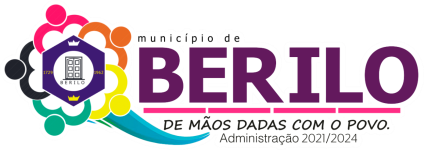 FORMULÁRIO PARA RECURSOATENÇÃO: ESTE FORMULÁRIO ESTARÁ DISPONÍVEL ELETRONICAMENTEPrefeitura Municipal de Berilo/MG Processo Seletivo Simplificado Edital nº 001/2024Marque abaixo o tipo de recurso:(  ) Recurso referente nome não conta na listagem divulgada no dia 31/01/2024.Local e data: ——————————————————  ——/——/——Assinatura: _______________________________________________PRAZO PARA RECURSO: 01/02/2024 ATÉ ÀS 17 H.PARA FORMULÁRIO ELETRÔNICO NÃO É NECESSÁRIA ASSINATURA.ATENÇÃO: TODOS OS RECURSOS DEVEM SER ENVIADOS POR MEIO DE UM ÚNICO FORMULÁRIO A SER ANEXADO NO SISTEMAPASSO A PASSO PARA ENVIO DE RECURSO ELETRÔNICOAcesse a área do candidato e selecione a opção: https://portal.imeso.com.br/Clique na opção “Gerenciar inscrição”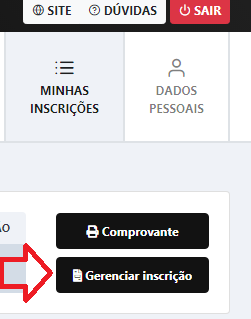 Clique na opção “Recursos”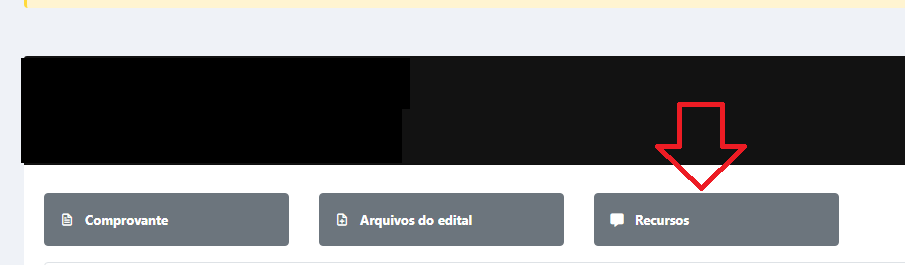 Clique na opção “Novo Recurso”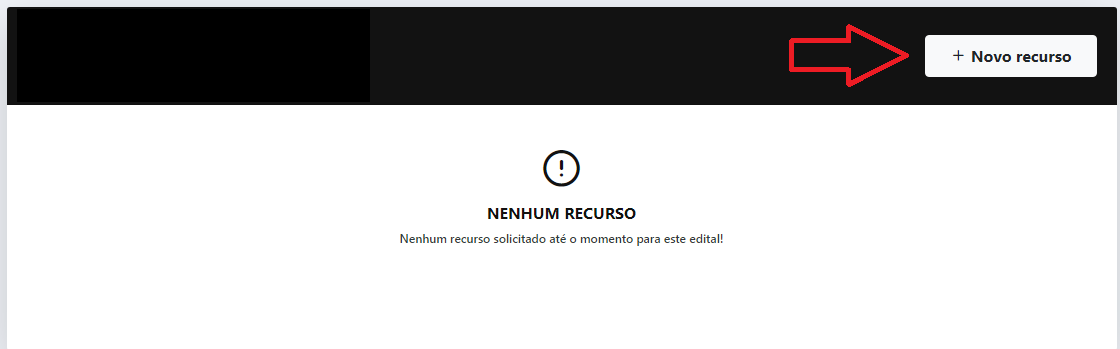 Agora é só preencher o formulário e clicar na opção “Enviar Recurso”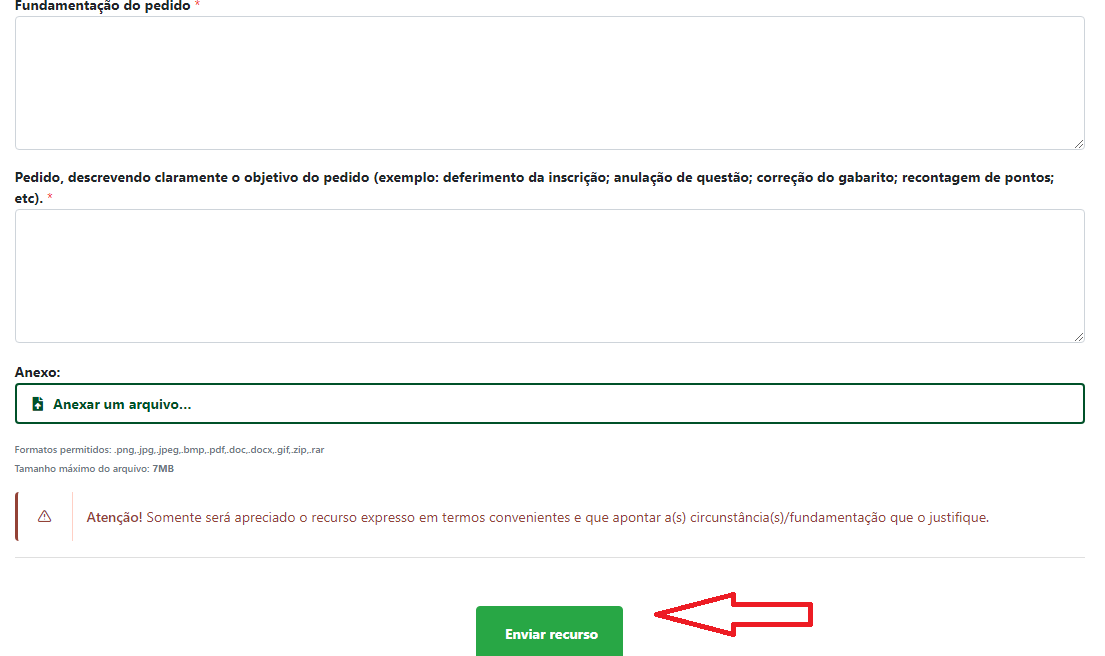 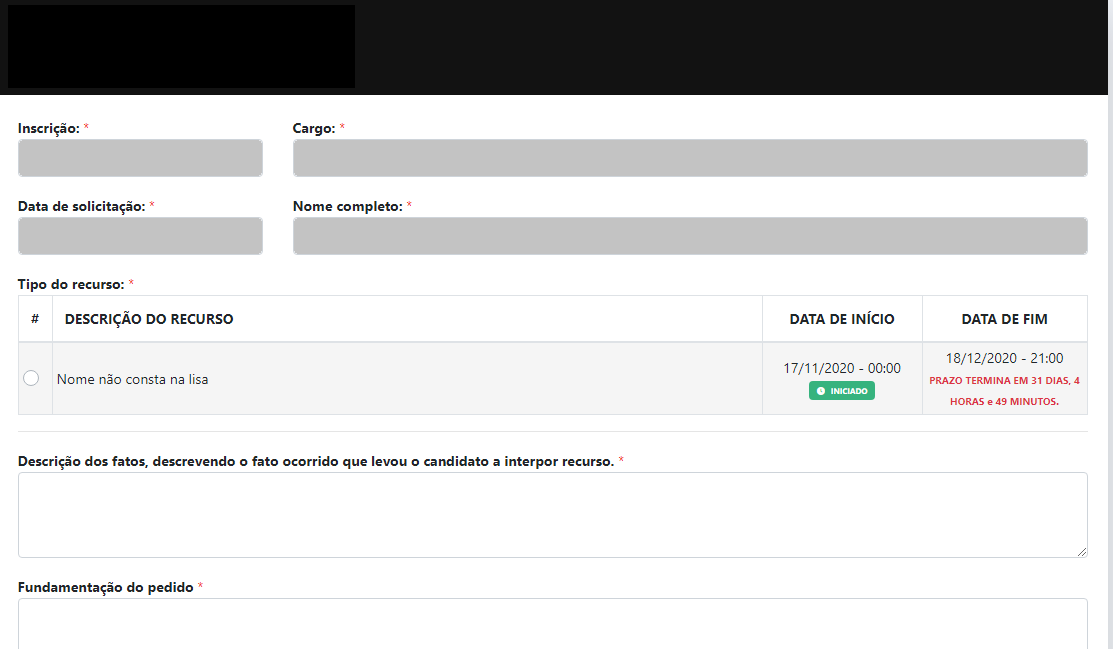 Nome completo – Candidato: Nº de Inscrição:CPF: Cargo:	                                        Data de nascimento: